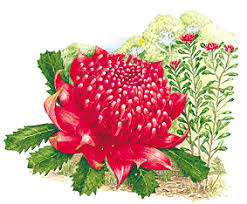 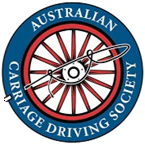 SCHEDULENSW GRADED DRIVEN DRESSAGE CHAMPIONSHIPS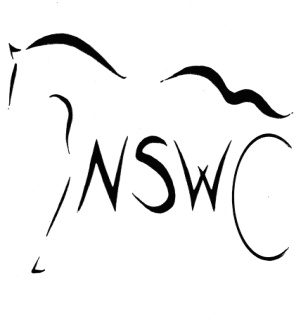 Venue: 	Temora Show Ground,                 Temora NSWDate:		Saturday 12th of Oct 2019Temora Carriage Club presents on behalf of the NSW Branch the 2019/2020 State Driven Dressage Championships.Championship Qualifying: -– ALL single horses and combinations in multiples MUST have competed and completed a minimum of two Graded Driven Dressage Qualifiers, comprising of two tests at each qualifier, to be eligible to enter this Championship.ClassesSingle and Multiple classes will be offered at each graded level.Freestyle to Music will also be offered. After Classes 1-12, this may be under lights.Officials:Event Director:          Veronica Chown assisted by Judy HarrisEvent Secretary:       Sharon Beattie 	Mobile 0428683415Email sharonbeattie6@bigpond.comDressage Judges: 		Dot Willcoxson 	Sue Plath 	Nola Robertson                                        Cheryl Dowling                                        Gwenifer Hack Cones Judge:	Tom DowlingScorer:	Doug WillcoxsonGeneral InformationDress/Attire:	Presentation is not scored at Graded Driven Dressage Championships however a more formal attire is expected.  Approved safety helmets and body protectors may be worn.Champion:		There will be a Champion and Reserve Champion at each level.Awards:	Champion and Reserve Champion Sashes or Rosettes will be awarded at each level. 1st thru 3rd place overall in each class.  Catering: Barbeque Friday night $5 per person	. Breakfast – Cereal, milk toast and spreads, tea and coffee all weekend. Lunch – Barbeque or plates of sandwiches. Saturday evening catered by Temora Carriage Club. Camping: $15 per night powered, in main camping area $10 unpowered, per campsite. Limited electricity outlets in horse area, but generators are allowed. Hot showers. 	Stables: $5 per night, booking essential, bring you own bedding. 12 availableYards: are free of charge, yards are for a range of heights, 50 yards available. Very small ponies can use the sheep pens, which are under cover.Dogs: Allowed on a leash.	Conditions of EntryThis event will be conducted according to the criteria listed in the current ACDS Graded Driven Dressage Rulebook and Guidelines (Version 1.1 May 1, 2019) including State variations.All drivers must be members of the ACDS and ALL Horses MUST be ACDS Registered to compete at this championship. Official judges must be ACDS members or judges approved by the ACDS.  Drivers should check the ACDS National GDD Grading List to ensure that the horse is entered at its correct level.  https://www.australiancarriagedrivingsociety.org/  Grading is taken as at the date of close of entries.Singles and Multiples will have separate classes at each level.  All horses must be driven at their graded level in both tests (as listed in this schedule).Subject to Organising Committee approval, competitors may drive more than one combination in the same class.Presentation is not scored at Graded Driven Dressage Championships.Any helmets/protective headgear suitable for equestrian sport worn at this event must be securely fastened and conform to the ACDS requirements (ACDS by-law 13.12).  Helmets are compulsory for all drivers, or grooms under 18 years.  Grooms are optional for adult drivers in Single dressage classes.  Pairs and tandems – 1 groom, Four-in-hand - 2 grooms. Junior Drivers – please refer to Graded Driven Dressage Rule Book and Guidelines dated 1st May, 2019. Viceroys are permitted in Graded Driven Dressage however no passengers are permitted.  (Breeching is only optional for viceroys.It is the responsibility of each competitor to inspect their vehicle and equipment to ensure that it is safe to proceed with the day’s activities.  All drivers and grooms compete at their own risk.Safety Rules must be adhered to.  Juniors must wear approved helmets at all times whilst on a carriage.Competitors must be aware of and agree to pay the current excess that applies to any insurance claim that may arise from their participation in this event.The organisers have the right to alter any advertised times, refuse any entry with or without stating the reason or re-allocate a competitor to an appropriate class.RIGHT OF ADMISSION RESERVED.Horse Event Participation Declaration form MUST be completed with the Entry Form.  No FULLY completed forms – NO ENTRY Parents are responsible for their children at this event.Only horses on the entry form are permitted to attend, unless prior approval has been received from the Organising Committee.NSW Graded Driven Dressage Championships ENTRY FORMSaturday 12th October 2019QUALIFICATION DETAILSENTRY DETAILSENTRIES CLOSE:	Friday 4th October, 2019DRESSAGE:		$30.00 per entry (2 tests)CONES:		$10.00 (2 rounds) FREESTYLE 		$10.00(Dressage to Music)Please post entries to Temora Carriage Club INC. Event Secretary, P.O. Box 66 Temora 2666 or alternatively sharonbeattie6@bigpond.com  with a scanned copy Please ensure scanned documents are in .pdf format and NOT pictures.Please make cheques payable to Temora Carriage Club INC or alternatively payment can be made by Direct Deposit: BSB: 082-851 Acc No: 19-910-5810.     Please use your surname as a Reference. Note:This entry MUST be accompanied by the fully completed and signed Competitor Details and Declaration on Page 5 and the Horse Event Participation Declaration on Page 6.COMPETITOR DETAILSName: ____________________________________________________________________Address: __________________________________________________________________Phone: _______________________ Email: ______________________________________Club: ____________________________________ ACDS Membership No: _____________Young Driver:	Yes/No (please circle)	Date of Birth (young driver) __________________________Property Identification Code (PIC) – if available: _________________________________IMPORTANT INFORMATIONDECLARATIONPlease read carefully before signing.Any person causing a claim to be made against the ACDS Insurance Policy is personally liable for the excess amount in full as determined by the insurance policy at the time of the incident.  I/We agree to abide by and adhere to the rules and by-laws of the Australian Carriage Driving Society (ACDS) and all conditions of entry as stated in the Event Schedule incorporating the relevant State variations.All Competitors and their Grooms compete at their own risk – neither the ACDS nor their appointed officials accept any liability for any accident, theft, illness or damage to horses, drivers, grooms or any person whatsoever.  All competitors, by entering this event, agree to be bound by this regulation.Please tick the appropriate box below:The horses/ponies listed are the only ones I am bringing to this event.I have contacted the Event Secretary and have permission to bring additional horses/ponies to this event and have provided their details.Competitor Signature: _______________________________ Date: ___________________Parent/Guardian Name if competitor is a junior: ____________________________________Parent/Guardian Signature: ______________________________ Date: ________________NB:	Parent/Guardian MUST sign if the driver is a junior.ACDS NSW BranchHorse Event Participation DeclarationNO FULLY COMPLETED FORM – NO ENTRYEvent:	NSW Graded Driven Dressage Championships, conducted by the Temora Carriage Club INC.at the Temora Show Grounds, Mimosa Street Temora. Date:	12th October 2019	Details of Owner/Person in charge of horse/sName: ___________________________________________________________________Address: _________________________________________________________________Phone No: _________________________ Mobile: _______________________________ACDS Membership No: __________________Address of property from which the horse/s has/have moved to this event:Are any of these properties considered to be located in a Hendra ‘hotspot’.  Yes   No Address of property to which the horse/s will move to after this event:Health of Horse/s:I, ____________________________ declare that the horses/s named above has/have been in good health, eating normally and not showing signs of any disease during the last 3 days leading up to this event entry closing.**  I give my authorisation to call for a veterinary inspection of the horse/s named above, and in my care, should they show signs of any illness at any time during the course of the event.  I agree to pay any veterinary fee incurred as a result of this and any ensuing veterinary examination.  In addition, I agree to be responsible for any costs incurred by me, or my horse/s in the event of a lockdown.  **If the horse/s do not remain heathy between the event entry closing date and the event itself, I agree not to attend.Signed:  ______________________________________ Date:  ______________________LevelClassClassTest 1Test 2Preliminary1Single ACDS Preliminary No 1ACDS Preliminary No 3Preliminary2MultiplesACDS Preliminary No 1ACDS Preliminary No 3Novice3Single ACDS Novice No 1ACDS BBNovice4MultiplesACDS Novice No 1ACDS BBElementary5Single ACDS Elementary No 1ACDS Elementary No 3Elementary6MultiplesACDS Elementary No 1ACDS Elementary No 3Intermediate7Single ACDS Intermediate No 3B (2014)ACDS Intermediate No 2Intermediate8MultiplesACDS Intermediate No 3B (2014)ACDS Intermediate No 2Open9Single ACDS Open No 1FEI 7AOpen10MultiplesACDS Open No 1FEI 7AAdvanced11Single BC Open Single (2017)FEI No 9 Advanced12MultiplesFEI 6AFEI No 8BFreestyleto Music13SinglePlease supply your own music with appropriate device.Music is to be supplied by the close of entries so equipment can be testedPlease supply your own music with appropriate device.Music is to be supplied by the close of entries so equipment can be testedFreestyleto Music14MultiplesPlease supply your own music with appropriate device.Music is to be supplied by the close of entries so equipment can be testedPlease supply your own music with appropriate device.Music is to be supplied by the close of entries so equipment can be testedCones15SingleThe cones competition is to be conducted according to the current ‘Rules for Australian Carriage Driving Society Combined Driving Events’, including use of groom(s).The cones competition is to be conducted according to the current ‘Rules for Australian Carriage Driving Society Combined Driving Events’, including use of groom(s).Cones16MultiplesThe cones competition is to be conducted according to the current ‘Rules for Australian Carriage Driving Society Combined Driving Events’, including use of groom(s).The cones competition is to be conducted according to the current ‘Rules for Australian Carriage Driving Society Combined Driving Events’, including use of groom(s).Date of EventHost ClubHorse’s NameGraded Level DrivenClass NoHorse/s Name/s(as stated on the ACDS Registration Card)ACDS Rego NoAgeEntry FeeConesHorses must be four (4) years of age or over.  Prizes at the discretion of the Organisers.  Grooms are required for all entries except Single small ponies under 121cm.  Please circle the wheel width of your vehicle – 125cm / 138cm / 148cm / 158cm.Horses must be four (4) years of age or over.  Prizes at the discretion of the Organisers.  Grooms are required for all entries except Single small ponies under 121cm.  Please circle the wheel width of your vehicle – 125cm / 138cm / 148cm / 158cm.YardsFree yards according to pony/ horse heightFree yards according to pony/ horse heightYes/NoStablesStables $5 a night booking is essential.Stables $5 a night booking is essential.Yes/NoCampingPowered $15 a night in main camping area. Unpowered $10 a night in horse area.Powered $15 a night in main camping area. Unpowered $10 a night in horse area.Yes/NoSaturdayDinnerNumber of meals @ $20 eachNumber of meals @ $20 eachSaturdayDinnerAny special dietary requirements?Any special dietary requirements?Any special dietary requirements?Total AmountTotal AmountTotal AmountFull Name of HorseIdentification(colour, markings, brand, microchip, etc)orACDS Registration No.Microchip NumberCurrent Hendra Vaccination (Yes or No)1234561.2.3.4.1.2.3.4.